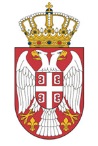 REPUBLIKA SRBIJANARODNA SKUPŠTINAOdbor za obrazovanje, nauku, tehnološki razvoj i informatičko društvo14 Broj : 06-2/-1520. jul 2015. godineB e o g r a d	Na osnovu člana 70. Poslovnika Narodne skupštineS A Z I V A M23. SEDNICU ODBORA ZA OBRAZOVANjE, NAUKU, TEHNOLOŠKI RAZVOJ I INFORMATIČKO DRUŠTVONARODNE SKUPŠTINEZA UTORAK, 21. JUL 2015. GODINE, SA POČETKOM  U 14,00 ČASOVAZa ovu sednicu predlažem sledećiD n e v n i    r e dusvajanje zapisnika 21. i 22. sednice -RAZMATRANjE PREDLOGA ZAKONA O IZMENAMA ZAKONA O VISOKOM OBRAZOVANjU-u načelu koji je podnela Vlada (broj 612-1844/15  od 16. jula 2015. godine); RAZMATRANjE PREDLOGA ZAKONA O IZMENI ZAKONA O OSNOVAMA SISTEMA OBRAZOVANjA I VASPITANjA-u načelu koji je podnela Vlada (broj 61-1860/15  od 18. jula 2015. godine);RAZMATRANjE PREDLOGA ZA IZMENU UTVRĐENE ZBIRNE  LISTE KANDIDATA ZA IZBOR ČLANOVA NACIONALNOG PROSVENOG SAVETA.   	Sednica će se održati u Domu Narodne skupštine, Trg Nikole Pašića 13, u sali II.	                                                              	PREDSEDNICA                                                                             	     mr Aleksandra Jerkov, s.r.